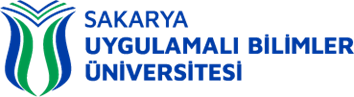 	AMBAR İŞLEMLERİ ALT DETAY SÜRECİBağlı Olduğu Alt Süreç: Fakülte Alt SüreciSürecin Sorumluları: Taşınır Kayıt Kontrol Yetkilisi Sürecin Uygulayıcıları: Taşınır Kayıt Kontrol YetkilisiSürecin Amacı: Fakültede Sarf ve Demirbaş Malzemelerin YönetimiSürecin Girdileri: İhtiyaç Talebi Sürecin Faaliyetleri:İlgili birim tarafından ihtiyaç bildirilir.Satın alma, bağış, devir, üretim vb. işlemi gerçekleştirilir.Taşınır İşlem Fişinin bir nüshası ödenmek üzere Satınalma Müdürlüğüne gönderilir.Ambara gelen taşınırların sayarak, tartarak ya da ölçerek teslim alınıp Taşınır İşlem Fişi düzenlenmesiSarf malzeme çıkışı için istek belgesinin, dayanıklı taşınır için İstek Belgesi ve Zimmet Belgesinin düzenlenmesiSürecin Çıktıları: Taşınır İşlem FişiSürecin Performans Göstergeleri: PG.1 Ambara Gelen ve Giden Taşınır SayısıPG.2 Ambara Giriş ve Çıkış SüresiSürecin Müşterisi: Akademik ve İdari BirimlerSürecin Tedarikçisi: DekanlıkSüreci Tanımlayanlar: Süreç Sorumlusu ve Uygulayıcıları, Süreç Yönetimi Çalışma Grubu	ZİMMET İŞLEMLERİ SÜRECİNİ BAŞLAT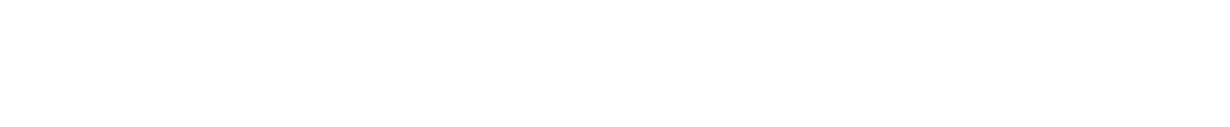 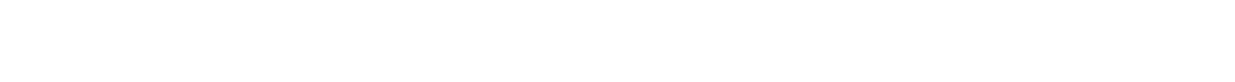 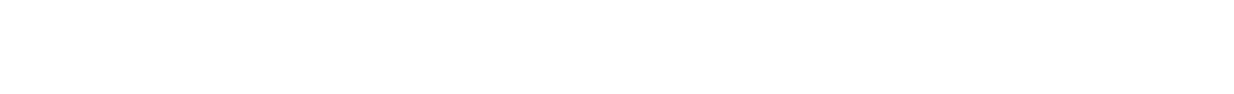 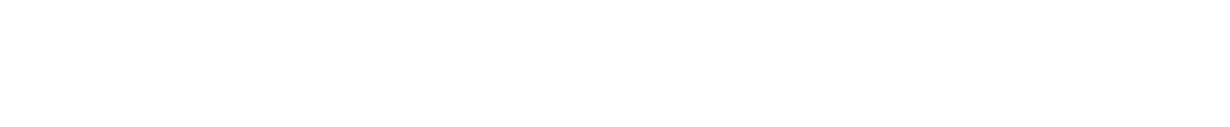 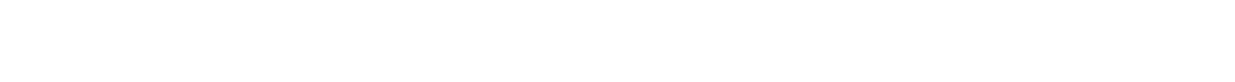 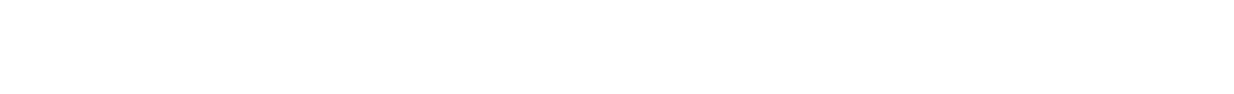 